              Главное управление МЧС России по г. Москве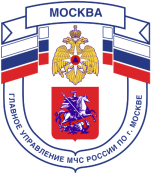 Управление по Новомосковскому и Троицкому АО1 региональный отдел надзорной деятельности142784, г. Москва, пос. Московский, д. Румянцево, стр.2, подъезд 16В, тел.+7(495)240-52-46,email:unitao.1rond@yandex.ruПАМЯТКАПравила поведения при пожаре в школе. Что нужно делать при пожаре в школе? 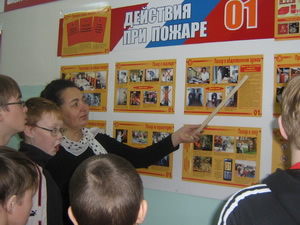 1..При обнаружении пожара немедленно вызвать пожарных и спасателей по телефону 101 или 112. Вызов на номер 112 возможен с мобильного телефона даже при отсутствии SIM-карты. Необходимо указать точный адрес и этаж2. Ученики, услышав тревогу о пожаре, по указанию учителя, должны по двое покинуть класс и здание школы, собравшись в одном месте сбора. Место сбора должно быть заранее всем известно, обычно это площадка около школы. Никуда не уходить!3. При сильном задымлении нужно обеспечить защиту органов дыхания. Это могут быть намоченные водой полотенца и платки.4. Ни в коем случае не допускать паники. Если пути эвакуации перерезаны, под руководством учителей ребятам нужно вернуться в классы, закрыть дверь, вентиляционные решетки, открыть окна и ждать прибытия пожарных подразделений. Время прибытия в городе не превышает 5-7 минут с момента сообщения о пожаре.Единый телефон вызова пожарных и спасателей –101, 01Порядок вызова пожарных и спасателей с операторов сотовой связиБилайн, Мегафон и МТС-112; Скайлинк-01Единый телефон доверия ГУ МЧС России по г. Москве:+7(495) 637-22-22,mchs.qov.ru – официальный интернет сайт МЧС России